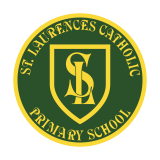 After-School Clubs 2023-2024 (Summer Term)Please check with staff if clubs are on for the next few days. St Laurence’s Catholic Primary School NewsletterFriday 3rd May 2024‘Developing our gifts and talents for the good of all’Dates for your diaryMonday 6th May – BANK HOLIDAY MONDAYThursday 9th May – 2.00pm Connect Five courseMonday 13th May – SATS tests start – Grammar and Spelling TestsTuesday 14th May – Reading SATs testWednesday 15th May – Maths Paper 1 and 2Thursday 16th May -Maths Paper 3, Year One Road Safety, 2.00pm Connect five courseThursday 23rd May – Beat the Goalie Sponsored event Friday 24th May – School closes for Half term, Non Uniform Day £1.00, Golden Table, Feel Good FridayTo all our children and families… Have a lovely weekend. Stay safe and well.Mrs Carroll and all the staff of St Laurence’s School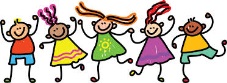 Monday TuesdayWednesdayThursdayFridayYear 3 and 43.30pm Family Fitness Year 5 and 63.30pm CricketKS23.30pm Mini Vinnies 